                               Что значит социальное предпринимательство?Что значит социальное предпринимательство? Это деятельность, которая направлена на решение или сглаживание общественных проблем. Понятие социального предпринимательства сейчас законодательно оформляется, а сферы деятельности расширяются. Но, как и раньше, основной особенностью такой коммерции является направление прибылей на социальные улучшения.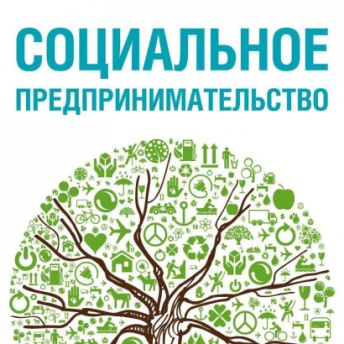 Кто такой социальный предприниматель?Социальный предприниматель – это субъект малого или среднего бизнеса, формирующий особую бизнес-модель. Она должна быть направлена не только на достижение коммерческого успеха, но и на помощь социально уязвимым и малоимущим гражданам, решение значимых общественных задач. Это может быть производство продукции или предоставление услуг, создание льготных рабочих мест, защита экологии.Можно сказать, что социально значимый бизнес стоит на пяти «китах»:• Цель. Задача такого коммерсанта – решить одну из общественно важных проблем либо хотя бы смягчить ее действие.• Социальный результат. Не абстрактный, а измеримый и позитивный.• Инновационные методы. Для достижения целей необходимы новые подходы, чтобы вовлечь в проект заинтересованных людей, готовых инвестировать в предприятие.• Стабильность в финансах и окупаемость проекта. Вливания со стороны не могут быть бесконечными. Даже выданный правительством грант рано или поздно закончится. Социальное предприятие должно выйти на самоокупаемость.• Возможность расширения. Чтобы проект был успешным и помог многим людям, его нужно масштабировать – как структурно, так и путем распространения опыта. Несколько общественно значимых предприятий всегда лучше, чем одно.Сам же предприниматель, решивший заняться социальной коммерческой деятельностью, должен обладать особым чутьем. Он обязан видеть пустующие и проваленные ниши на рынке, уметь сосредоточить ресурсы и силы для достижения цели, действовать нестандартно в сложных ситуациях. Общественно значимые проекты в большинстве своем долгосрочные, и от умения стратегически мыслить, в какой-то мере предсказывать будущее, зависит успех предприятия.Что относится к социальному предпринимательству?Социальное предпринимательство бывает чистым или с корпоративной социальной ответственностью. В первом случае вся прибыль идет на помощь нуждающимся. При бизнесе КСО на решение общественных проблем направляется только часть дохода.К категориям людей, которым социальные бизнесмены оказывают помощь, относят:• инвалидов;• сирот и выпускников детдомов;• мам-одиночек с детьми до семи лет;• многодетные семьи;• пенсионеров;• бывших заключенных.Также в эту категорию могут попасть люди, случайно оказавшиеся в тяжелой жизненной ситуации.Деятельность предпринимателей затрагивает отрасли здравоохранения, физической культуры, туризма, социальное обслуживание, трудоустройство, культурное просвещение. Это также может быть помощь пострадавшим от стихийных и техногенных бедствий, вооруженных конфликтов, насилия.Факт! Понятие социального предпринимательства пока еще четко не обозначено законодательно.Но в конце минувшего года Государственная Дума приняла соответствующий законопроект в первом чтении. В этом акте расписывается, как будет происходить правовое регулирование общественно значимой коммерции. Пока же в нишу входят только субъекты малого и среднего предпринимательства, действующие в сфере обслуживания людей с ограниченными возможностями, сирот, многодетных и других малозащищенных граждан. Однако социальный бизнес может охватывать различные сферы – от развлекательно-культурной области до охраны окружающей среды.Примеры социального предпринимательства в РоссииОтечественные социальные бизнесмены активно развивают тему трудоустройства социально незащищенных людей. Яркие примеры успешных проектов в этой сфере:• «Веселый войлок», Рыбинск. Творческая мастерская дает возможность заработать многодетным и малообеспеченным мамам, причем прямо на дому.• «Наивно? Очень!», Москва. Интернет-проект по продаже сувенирной продукции интересен тем, что все вещи изготавливают психически больные люди.• «В темноте?!», Москва. Весь персонал ресторана состоит из людей с серьезными проблемами со зрением.                                              Социальное предпринимательствоСоциальное предпринимательство – это вид целенаправленной социально-преобразовательной деятельности, осуществляемой в целях производства социально-значимых товаров и оказания социальных услуг и объединяющей ключевые признаки социального, предпринимательского, волонтерского и благотворительного видов практики. Социальное предпринимательство стремится решить социальные проблемы инновационным методом, изобретая или комбинируя социальные и экономические ресурсы.Субъекты малого и среднего предпринимательства признаются субъектами, осуществляющими деятельность в социальной сфере, при соблюдении одного из следующих условий:а) субъекты предпринимательства обеспечивают занятость инвалидов, граждан пожилого возраста, лиц, находящихся в трудной жизненной ситуации, женщин, имеющих детей в возрасте до семи лет, детей-сирот, детей, оставшихся без попечения родителей, выпускников организаций для детей сирот и детей, оставшихся без попечения родителей (далее – лица, относящиеся к социально незащищенным группам граждан), а также лиц, освобожденных из мест лишения свободы в течение двух лет, предшествующих дате проведения конкурсного отбора, при условии, что среднесписочная численность граждан, относящихся к указанным категориям, среди их работников составляет не менее 50%, а доля в фонде оплаты труда – не менее 25%;б) субъекты предпринимательства осуществляют деятельность по предоставлению услуг (производству товаров, выполнению работ) в следующих сферах:- содействие профессиональной ориентации и трудоустройству, включая содействие занятости и самозанятости лиц, относящихся к социально незащищенным группам граждан;- предоставление услуг лицам, относящимся к социально незащищенным группам граждан, и семей с детьми в области здравоохранения, физической культуры и массового спорта, проведение занятий в детских и молодежных кружках, секциях, студиях;- организация социального туризма – только в части экскурсионно-познавательных туров для лиц, относящихся к социально незащищенным группам граждан;- оказание помощи пострадавшим в результате стихийных бедствий, экологических, техногенных или иных катастроф, социальных, национальных, религиозных конфликтов, беженцам и вынужденным переселенцам;- производство и (или) реализация медицинской техники, протезно-ортопедических изделий, а также технических средств, включая автомототранспорт, материалы, которые могут быть использованы исключительно для профилактики инвалидности или реабилитации инвалидов;- обеспечение культурно-просветительской деятельности (музеи, театры, школы-студии, музыкальные организации, творческие мастерские);- предоставление образовательных услуг лицам, относящимся к социально незащищенным группам граждан;- содействие вовлечению в социально активную деятельность лиц, относящихся к социально незащищенным группам граждан, а также лиц, освобожденных из мест лишения свободы в течение двух лет, и лиц, страдающих наркоманией и алкоголизмом.Перечень организаций, оказывающих поддержку социальному бизнесу, предпринимательству и проектам:1. Фонд Президентских грандов - единый оператор грантов Президента Российской Федерации на развитие гражданского общества.2. Фонд региональных социальных программ «Наше будущее» - оказание финансовой (беспроцентный займ), консультативной, образовательной поддержки создаваемым и действующим социальным предприятиям.3. Фонд поддержки социальных проектов - поддержка проектов в сфере социального предпринимательства через акселерацию и льготное финансирование4.Фонд поддержки социальных инициатив в сфере детства «Навстречу переменам» - отбор лучших инновационных проектов в сфере детства и предоставлением их авторам грантов, консультационной поддержки.5. Агентство стратегических инициатив (Предпринимательство в социальной сфере) - распространение института развития социального предпринимательства.6. НКО «Гарантийный фонд Ростовской области» - поддержка социальных предпринимательских проектов путем предоставления льготы по вознаграждению за поручительство, совместный с ПАО КБ «Центр-Инвест» кредитно-гарантийный продукт для социальных предпринимателей.Корпорация МСП - информация о существующих мерах поддержки социального предпринимательства